MUNICIPIUL MEDGIDIA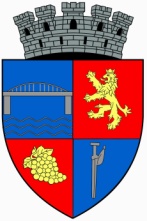 DIRECTA ECONOMOCA – SERVICIUL IMPOZITE SI TAXE LOCALE	Str. Decebal, nr.35, Medgidia 905600, Romania tel. 0241-812000, fax.  	fax: 0241-812000, e-mail: office@primaria-medgidia.ro	                                          www.primaria-medgidia.roNr.6781/25.05.2017REFERAT DE SPECIALITATEprivind stabilirea impozitelor şi taxelor locale  şi a taxelor specialepentru anul 2018          În conformitate cu prevederile art.20 alin.(1) punctul b) din Legea ne.273/2006 privind finanţele publice locale cu modificările şi completările ulterioare, autorităţile administraţiei publice locale au în competenţă şi responsabilitatea în domeniul stabilirii, constatării, controlului, urmăririi şi încasării impozitelor şi taxelor locale, precum şi a oricăror altor venituri ale unităţilor administrativ-teritoriale, prin compartimentele proprii de specialitate.         Necesitatea elaborarii unui proiect de hotărâre privind stabilirea impozitelor şi taxelor locale se fundamentează pe baza următoarelor articole din cuprinsul Legii nr.227/2015 privind Codul fiscal, cu modificările şi completările ulterioare:- Art.491 – Indexarea impozitelor şi taxelor locale► În cazul oricărui impozit sau oricărei taxe locale, care constă într-o anumită sumă în lei sau care este stabilită pe baza unei anumite sume în lei, sumele respective se indexeaza anual, de către consiliile locale, ţinând cont de rata inflaţiei pentru anul fiscal anterior, comunicată pe site-urile oficiale ale Ministerului Finanţelor Publice şi Ministerului Dezvoltării Regionale şi Administraţiei Publice.►Sumele indexate conform alin.(1) se aprobă prin hotărâre a consiliului local şi se aplică în anul fiscal următor.      - art.495 lit.f) conform căruia: “ consiliile locale adoptă hotărâri privind nivelurile impozitelor şi taxelor având competenţa de a astabili cota/valoarea impozitelor şi taxelor locale cand prin lege sunt stabilite limite minime şi maxime;      - art.462 alin(2), art.467 alin.(2) şi art.472 alin.(2) conform cărora consiliul local stabileşte nivelul bonificaţiei de până la 10% pentru plata cu anticipaţie a impozitului pe clădiri, impozitului pe teren şi impozitul pe mijloacele de transport;      - art.484 alin.(1) si art.486 alin.(1) şi alin.(2) conform cărora consiliul local poate stabili taxe speciale şi alte taxe locale;      - art.489 conform căruia “Autoritatea deliberativă a administratiei publice locale, la propunerea autoritătii executive, poate stabili cote adiţionale la impozitele şi taxelel locale prevăzute în prezentul titlu, în funcţie de următoarele criterii: economice, sociale, geografice, precum şi de necesităţile bugetare locale”, cu excepţia taxelor judiciare de timbru, alte taxe de timbru prevăzute de lege şi taxele extrajudiciare de timbru, exclusiv contravaloarea cheltuielilor efectuate cu difuzarea timbrelor fiscale, iar cotele adiţionale nu pot fi mai mari de 50% faţă de nivelurile maxime stabilite prin Legea nr.227/2015 privind Codul fiscal;        - art.456 alin.(2), art.464 alin.(2), art.469 alin.(2), art.470 alin.(3), art.476 alin.(2), art.485 alin.(1) şi art.487, conform cărora consiliul local poate stabili acordarea de scutiri şi reduceri de la plata impozitelor şi taxelor locale.         Luând în considerare prevederile articolelor de mai sus propunem pentru anul 2018 o majorare a taxelor şi impozitelor locale cu 20% (pentru anul 2018  impozitele şi taxele locale prevăzute în sume fixe nu se majoreaza faţă de cele prevăzute în Codul fiscal).                Director economic,                                                                 Şef S.I.T.L.,                   Ivan Luminiţa                                                                   Curt-Veli Laura                                                